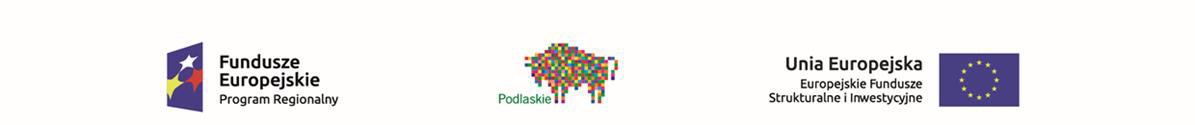 Załącznik nr 23. Wzór Analizy Wykonalności Projektu ANALIZA WYKONALNOŚCIPROJEKTUstanowiąca  załącznik do wniosku o dofinansowanie projektu ze środków Europejskiego Funduszu Rozwoju RegionalnegoDziałanie 8.6Inwestycje na rzecz rozwoju lokalnegoRegionalnego Programu Operacyjnego Województwa Podlaskiego na lata 2014-20201	Spis  treściInformacje ogólne o WnioskodawcyDane WnioskodawcyW punkcie tym należy podać pełną nazwę Wnioskodawcy zgodnie z dokumentem rejestrowym. W kolejnych wierszach należy określić formę organizacyjną prowadzonej przez Wnioskodawcę działalności, jego adres.Charakterystyka działalności WnioskodawcyNależy przedstawić krótką charakterystykę prowadzonej działalności.Partnerzy (jeśli dotyczy)W przypadku realizacji Projektu w partnerstwie należy podać pełną nazwę Partnera zgodnie z dokumentem rejestrowym, adres siedziby oraz przedstawić krótką charakterystykę prowadzonej działalności i określić czy partnerstwo w projekcie wynika z art. 33 ustawy wdrożeniowej, czy też stanowi to inną formę partnerstwa.Charakterystyka projektuTytuł projektuNależy wpisać pełny tytuł projektu, który powinien być tożsamy z tytułem zamieszczonym we wniosku o dofinansowanie, możliwie krótki, zwięzły i jednocześnie oddający charakter projektu oraz umożliwiający odróżnienie od innych projektów danego Wnioskodawcy.Dane finansowe dotyczące projektuZaleca się w tym celu wykorzystanie poniższej tabeli.Lokalizacja projektuNależy podać dane dotyczące lokalizacji projektu.Planowany okres realizacji projektuNależy podać miesiąc i rok rozpoczęcia i zakończenia realizacji projektu.Krótki opis projektuW punkcie tym należy zawrzeć krótki opis projektu, planowane inwestycje w infrastrukturę oraz usługi, jakie powstaną w wyniku Projektu.Diagnoza problemu/ów na tle uwarunkowań społeczno-gospodarczychPunkt ten powinien zawierać skrócony opis problemów, które występują na obszarze realizacji projektu, w kontekście uwarunkowań społeczno-gospodarczych obszaru objętego Lokalną Strategią Rozwoju.Należy przedstawić diagnozę, z której wynika potrzeba realizacji projektu (opis stanu istniejącego, problemy konieczne do rozwiązania, logika projektu) oraz wskazać oddziaływania, które powstaną w wyniku realizacji projektu, odnosząc je do celów i efektów dodatkowych projektu.  Celem  opisu  stanu  obecnego  jest  oddanie  pełnego  obrazu  stanu  istniejącego i przedstawienie otoczenia, w którym będzie realizowany projekt, jest również podstawą oceny potrzeby realizacji projektu. Opis stanu obecnego powinien przede wszystkim koncentrować się na charakterystyce istniejących elementów, które mogą zostać wykorzystane w projekcie, oraz otoczenia z nim związanego.Na tym etapie powinny być wskazane obecne problemy wynikające ze stanu istniejącego. Opisując stan aktualny, konieczne jest podanie źródeł przedstawionych informacji.Obligatoryjnie należy odnieść się do właściwej Lokalnej Strategii Rozwoju. Wnioskodawca powinien zdiagnozować problem, opisać go, zaproponować rozwiązanie, które rozwiąże ów problem (i które będzie tożsame z celem projektu - typem interwencji/operacji), opisać efekty dodane, które przyniesie realizacja inwestycji.Opis powinien zawierać najistotniejsze informacje i dane statystyczne odnoszące się do zakresu i typu projektu oraz mogących mieć wpływ na jego przewidywane skutki w sferze społecznej i gospodarczej. W przypadku podawania danych statystycznych należy określić ich źródło.Należy unikać nadmiernego rozbudowywania ww. opisów oraz zamieszczania danych zbędnych z punktu widzenia przedmiotu i celów projektu.Uwaga: Realizacja projektu ma być odpowiedzią na zidentyfikowane przez Wnioskodawcę problemy.Cele projektuW tym punkcie należy wskazać i opisać cele, które mają zostać osiągnięte dzięki realizacji projektu oraz jakie długoterminowe korzyści zostaną osiągnięte poprzez realizację projektu.Cel to przyszły stan rzeczy, który jest planowany do osiągnięcia w następstwie podjętych działań. Wyraża sens działania wynikający z potrzeb interesariuszy projektu i jest konkretną odpowiedzią na te potrzeby1.Określone w projekcie cele muszą spełniać następujące założenia:w jasny sposób wskazywać, jakie korzyści społeczno-gospodarcze zostaną osiągnięte dzięki realizacji projektu,jeśli w ramach projektu realizowanych jest kilka celów, powinny być w sposób logiczny powiązane ze sobą,powinny zostać skwantyfikowane poprzez określenie wartości bazowych i docelowych oraz metodę pomiaru ich osiągnięcia,1 Celem nie może być kupienie wyposażenia lub remont przedszkola.powinny być w sposób logiczny powiązane z celami realizacji Lokalnej Strategii Rozwoju oraz celami realizacji Działania 8.6 RPOWP 2014-2020.Korzyści osiągnięte w ramach danego celu powinny być wyrażone w konkretnych wartościach/ parametrach społeczno-ekonomicznych.Cele projektu mogą być opisane w układzie:cel główny (strategiczny),cele szczegółowe.Poprawnie  sformułowany  cel  powinien  się  charakteryzować  pięcioma  cechami  (analiza S.M.A.R.T.):Zakres rzeczowy przedsięwzięciaNależy  opisać,  co  będzie  przedmiotem  projektu  przy  wykorzystaniu  danych  liczbowych i podstawowych   parametrów   technicznych   inwestycji.   Opis   powinien   być   konkretny i szczegółowy, musi jednoznacznie identyfikować  zakres  rzeczowy projektu, jasno określać główne etapy realizacji. Należy opisać poszczególne zadania ze wskazaniem danych liczbowych i zastosowanych rozwiązań oraz technologii. Przyjęte rozwiązania techniczne należy uzasadnić. W przypadku realizacji części prac w ramach wykonawstwa własnego należy szczegółowo określić ich zakres oraz wskazać podstawę wyceny. Zakres danych niezbędnych do przedstawienia w niniejszym punkcie zależeć będzie od rodzaju projektu.W tym punkcie należy również przedstawić wydatki planowane do poniesienia w ramach projektu. Wydatki powinny być przedstawione w jasny i konkretny sposób (m.in. należy podać ich wymiar, liczbę sztuk, wielkość, itp.). Planowane wydatki należy uzasadnić.Harmonogram zadań w projekcieW tym punkcie należy zaprezentować harmonogram wdrożenia projektu w ujęciu kwartalnym. Harmonogram powinien wskazywać kolejność wykonywanych zadań projektu oraz przewidywany czas realizacji. Musi on obejmować prace przygotowawcze (np. Analiza wykonalności, plany, programy, itp.), projektowe (np. projekt budowlany), otrzymywanie odpowiednich decyzji, zezwoleń i dokumentów wymaganych prawem oraz harmonogram procedury przetargowej i realizacji rzeczowej projektu.Wskaźniki produktuNależy określić produkty, które zostaną uzyskane dzięki realizacji projektu. Produktem jest materialny efekt realizacji projektu mierzony konkretnymi wielkościami.Należy zwrócić uwagę na rzetelne planowanie wartości wskaźników. D ane powinny być sp ójne   z informacjami przedstawionymi we wniosku o dofinansowanie.Uwaga: brak osiągnięcia zaplanowanych wskaźników może wiązać się z koniecznością zwrotu części lub całości dofinansowania.Wskaźniki rezultatuNależy określić rezultaty, które zostaną uzyskane dzięki realizacji projektu. Rezultatami projektu są korzyści, które zostaną osiągnięte przez beneficjenta i/lub interesariuszy dzięki realizacji projektu bezpośrednio po jego zakończeniu. Wskaźniki rezultatu muszą być realne do osiągnięcia (wartości docelowe muszą być rzetelnie oszacowane) i mierzalne (należy wskazać sposób pomiaru). Podane informacje mus zą być zgodne z wnioskiem o d ofinansowanie. Uwaga: brak osiągnięcia zaplanowanych wskaźników może wiązać się z koniecznością zwrotu części lub całości dofinansowania.Analiza instytucjonalno-prawnaZasoby ludzkie i doświadczenie Wnioskodawcy/PartnerówNależy dokonać krótkiej charakterystyki podmiotu zgłaszającego projekt, w tym uwarunkowań prawnych dla danego typu Wnioskodawcy, struktury organizacyjnej, procesu decyzyjnego organów/osób uprawnionych do reprezentacji, zasad nadzoru nad prowadzoną działalnością. Istotne  jest  zamieszczenie  informacji  dotyczących  kompetencji  oraz  zasobów  sprzętowych i kadrowych jednostki (komórki organizacyjnej, stanowiska pracy) bezpośrednio odpowiedzialnej za sprawy administracyjne i merytoryczne inwestycji. Ponadto punkt obejmuje opis kwestii proceduralnych związanych z zarządzaniem projektem.Należy podać informacje dotyczące działań związanych z przygotowaniem i realizacją projektu (przygotowanie inwestycji, złożenie wniosku, podpisania umowy o dofinansowanie, procedury przetargowe, rozliczenie finansowe, nadzór techniczny, odbiory częściowe i końcowe, przekazanie inwestycji do użytkowania, zapewnienie trwałości projektu).W punkcie tym powinna znaleźć się również informacja dotycząca projektów inwestycyjnych dotychczas zrealizowanych przez Wnioskodawcę (i ew. Partnerów). Należy przy tym skupić się na projektach powiązanych terytorialnie, technicznie lub w zakresie celów społeczno- gospodarczych z przedmiotem zgłaszanego wniosku. W szczególności należy podać:oznaczenie	przedmiotu	zrealizowanego	działania	(z	faktycznym	–	w	przypadku zakończonych – lub planowanym – w przypadku trwających projektów terminem realizacji),koszty realizacji,źródła finansowania,uzasadnienie związku z przedmiotem lub celami zgłaszanej inwestycji. Informacje można podać w formie tabeli.Projekty partnerskieW przypadku, gdy projekt realizowany jest z udziałem innych podmiotów należy scharakteryzować zakres ich  zaangażowania oraz  kompetencje  związane  z  jego  realizacją. W szczególności należy opisać strukturę i zasady współpracy pomiędzy podmiotami zaangażowanymi w realizację projektu:podstawę prawną współpracy, np. porozumienie/umowa,zakres praw i obowiązków każdej ze stron związany z realizacją projektu,relacje finansowe między podmiotami obowiązujące w ramach projektu,kwestie własności i finansowania przedmiotu projektu po zakończeniu jego realizacji,sposób zabezpieczenia środków finansowych, zasady rozliczeń i płatności, jeżeli partner uczestniczy w finansowaniu nakładów inwestycyjnych,inne istotne uzgodnienia między partnerami projektu.Wykonalność  projektu pod względem prawnymNależy przedstawić zidentyfikowane kwestie prawne związane z realizacją projektu, w tym ewentualną konieczność uzyskania odpowiednich pozwoleń/zgód. Należy wykazać gotowość do realizacji projektu pod względem zgodności z otoczeniem prawnym i przedstawić informację o stopniu zaawansowania prac związanych z wydaniem prawomocnego pozwolenia na budowę oraz opracowaniem pełnej dokumentacji budowlanej. Jeśli zakres projektu objęty jest kilkoma pozwoleniami lub przewidziane prace stanowią fragment szerszego zakresu objętego pozwoleniem, należy opisać i wyjaśnić zaistniałą sytuację.Należy przedstawić informację na temat wszystkich wymaganych do realizacji projektu:decyzji pozwolenia na budowę,zgłoszeń robót budowlanych,decyzji w sprawie lokalizacji inwestycji celu publicznego,zgodności lokalizacji projektu z miejscowym planem zagospodarowania przestrzennego.Dodatkowo należy przedstawić informację, czy oraz na jakiej podstawie Wnioskodawca posiada prawo do dysponowania nieruchomościami, na których realizowane będą roboty budowlane projektu, a które są niezbędne dla jego realizacji.Należy przedstawić także informację, czy realizacja inwestycji wymagała lub jest uzależniona od przeprowadzenia szczególnych postępowań związanych np. z ochroną zabytków, ochroną gruntów rolnych, prawem wodnym lub wynikających np. ze stwierdzonych przez upoważnione organy administracyjne, znacznych przekroczeniach stężeń zanieczyszczeń, itd.Wpływ projektu na środowisko naturalneNależy  opisać  kwestie  związane   z   ew.   koniecznością   uzyskania   oceny   oddziaływania na środowisko oraz oddziaływaniem projektu na obszary Natura 2000.Pomoc publiczna w projekcieNależy przedstawić informację, czy i ewentualnie jaki zakres dofinansowania projektu objęty jest możliwością udzielenia pomocy publicznej.Zgodnie z art. 107 ust. 1 Traktatu o funkcjonowaniu Unii Europejskiej (TFUE), z zastrzeżeniem innych postanowień przewidzianych w Traktatach, wszelka pomoc przyznawana przez Państwo Członkowskie lub przy użyciu zasobów państwowych w jakiejkolwiek formie, która zakłóca lub grozi zakłóceniem konkurencji poprzez sprzyjanie niektórym przedsiębiorstwom lub produkcji niektórych towarów, jest niezgodna z rynkiem wewnętrznym w zakresie, w jakim wpływa na wymianę handlową między Państwami Członkowskimi.Wsparcie dla podmiotu prowadzącego działalność gospodarczą podlega przepisom dotyczącym pomocy publicznej, o ile jednocześnie spełnione są następujące przesłanki:udzielane jest ono przez państwo lub ze środków państwowych,ma charakter selektywny (uprzywilejowuje określone przedsiębiorstwo lub przedsiębiorstwa albo produkcję określonych towarów),powoduje, że przedsiębiorstwo uzyskuje przysporzenie na warunkach korzystniejszych od oferowanych na rynku,grozi zakłóceniem lub zakłóca konkurencję oraz wpływa na wymianę handlową między państwami członkowskimi UE.Przywołane przepisy art. 107 ust. 1 TFUE mają zastosowanie wobec przedsiębiorców. Podkreślić należy, iż kluczową rolę w określeniu zakresu tego pojęcia odgrywa orzecznictwo Trybunału Sprawiedliwości Unii Europejskiej oraz Sądu UE. Z orzecznictwa tych sądów wynika, iż pojęcie przedsiębiorcy powinno być rozumiane bardzo szeroko, obejmuje ono bowiem swym zakresem wszelkie kategorie podmiotów oferujących dobra, usługi, niezależnie od ich formy prawnej i źródeł finansowania oraz bez względu na to, czy przepisy krajowe przyznają danemu podmiotowi status przedsiębiorcy. Nie jest istotne występowanie zarobkowego charakteru działalności, w związku z czym działalnością gospodarczą w rozumieniu unijnego prawa konkurencji może być także działalność prowadzona przez różnorodne podmioty typu non- profit, czy działalność stanowiąca realizację zadań własnych gminy. Zasadnicze znaczenie zawsze ma działalność, która jest faktycznie przez podmiot prowadzona.Uwaga: Wnioskodawca ma obowiązek przeprowadzenia testu pomocy publicznej. Szczegółowy opis analizy spełnienia bądź niespłenienia poszczególnych przesłanek należy zawrzeć w Analizie wykonalności projektu, natomiast we wniosku o dofinansowanie przedstawić jedynie jej wynik. Złożony dokument ma potwierdzić występowanie bądź nie pomocy publicznej w projekcie.Opis zapewnienia trwałości projektu przez wymagany okresNależy opisać, jakie będą podejmowane działania mające na celu zapewnienie trwałości projektu, w tym dotyczące kwestii utrzymania i eksploatacji, zasobów technicznych i zasobów osobowych.Analiza techniczna i technologiczna projektuAnaliza wykonalnościCelem analizy wykonalności jest zidentyfikowanie możliwych do zastosowania rozwiązań inwestycyjnych, które można uznać za wykonalne, m.in. pod względem technicznym, ekonomicznym, środowiskowym i instytucjonalnym. Analiza wykonalności polega na charakterystyce   istniejących   zasobów   oraz   infrastruktury   pod   kątem   funkcjonalnościi ewentualnego wykorzystania dla osiągnięcia zakładanych celów, dokonana poprzez opis punktu wyjścia, a następnie opis proponowanych zmian.Analizie należy poddać:-    wariant bezinwestycyjny (zaniechanie inwestycji),warianty inwestycyjne (co najmniej dwa).Należy odnieść się do alternatywnych możliwych rozwiązań zakresu projektu (czyli alternatywnego projektu). Wariantowość  może  dotyczyć  różnych  rozwiązań  i  technologii w ramach poszczególnych elementów infrastruktury. Zwrócić należy uwagę, by analiza wariantów realizacji projektów faktycznie skupiła się na istotnej i technicznie wykonalnej opcji, a także by określała zakres projektu.Analiza popytuAnaliza popytu ma identyfikować i ilościowo określić społeczne zapotrzebowanie na realizację planowanej inwestycji. W jej ramach należy uwzględnić zarówno bieżący (w oparciu o aktualne dane), jak również prognozowany  popyt  dla  scenariusza  z  inwestycją  oraz  bez  inwestycji (w oparciu o prognozy, uwzględniając m.in. wskaźniki makroekonomiczne i społeczne). Należy opisać założenia oraz metodykę wykonania prognoz popytu.Analiza popytu powinna odwoływać się między innymi do kwestii bieżącego oraz przyszłego zapotrzebowania inwestycji na zasoby, przewidywanego rozwoju infrastruktury oraz efektu sieciowego (jeżeli występuje lub może wystąpić w wyniku realizacji inwestycji).Ponadto, analiza powinna  mieć  charakter  dynamiczny,  czyli  przedstawiać  rozwój  popytu w określonym horyzoncie czasowym, ze wskazaniem przewidywanej stopy wykorzystania po ukończeniu projektu oraz jej wzrostu w dalszej perspektywie  czasowej, przy czym należy określić okres analizy.Analiza opcji i wybór optymalnego rozwiązaniaPo analizie dostępnych wariantów inwestycji i wyborze optymalnego wariantu realizującego postawione cele, należy wybrać i przedstawić koncepcję techniczno-technologiczną oraz szczegółowo uzasadnić wybór rozwiązania technologicznego oraz proponowane zmiany (które mają   przynieść   rezultaty    zmierzające    do    osiągnięcia    celów    projektu)    i    wykazać, że zaproponowane rozwiązanie jest:wykonalne pod względem technicznym/technologicznym,zgodne z najlepszą praktyką w danej dziedzinie,zgodne  z  obowiązującymi  normami  prawnymi  oraz  przepisami  dotyczącymi  ochrony środowiska,optymalne pod względem zaspokojenia popytu ze strony interesariuszy,najbardziej odpowiednie spośród rozważanych opcji.Opis koncepcji techniczno-technologicznej powinien ograniczyć się do elementów mających rzeczywisty wpływ na koszty czy funkcjonowanie infrastruktury w przyszłości. Informacje niezbędne w niniejszym punkcie pochodzić będą w pierwszej kolejności z posiadanej przez Wnioskodawcę dokumentacji technicznej. Należy jednak wybrać informacje najistotniejsze.Ponadto w  celu  możliwości  oceny  trwałości  technologicznej  projektu  należy  wskazać, iż wybrane technologie budowy poszczególnych elementów infrastruktury przełożą się na wysoką jakość i trwałość otrzymanych produktów, tak że nie będą one wymagały ciągłych udoskonaleń lub poprawek.Analiza finansowaAnaliza finansowaAnalizę finansową należy przeprowadzić w pliku Excel. Wnioskodawca zobowiązany jest do dostarczenia wraz z dokumentacją aplikacyjną odpowiedniego załącznika w formie papierowej i elektronicznej (z odblokowanymi formułami obliczeniowymi) na płycie CD/DVD.Arkusz powinien zawierać następujące elementy:zestawienie całkowitych nakładów inwestycyjnych,kalkulację przychodów,kalkulację kosztów,rachunek zysków i strat,zestawienie przepływów pieniężnych projektu,ustalenie wysokości dofinansowania,strukturę finansowania,analizę trwałości finansów.Uwaga: z uwagi na niewielką skalę projektów w ramach Działania 8.6 RPOWP 2014-2020 za okres odniesienia (okres, za który należy sporządzić model/analizę finansową) można przyjąć okres do zakończenia trwałości projektu.2Analiza może być przeprowadzana w cenach netto (bez podatku VAT) w przypadku, gdy podatek VAT nie  stanowi  wydatku  kwalifikowalnego  (ponieważ  może  zostać  odzyskany w oparciu o przepisy krajowe) lub w cenach brutto (wraz z podatkiem VAT), gdy podatek VAT stanowi wydatek kwalifikowalny (ponieważ nie może zostać odzyskany w oparciu o przepisy krajowe) oraz gdy jest on niekwalifikowalny, ale stanowi rzeczywisty nieodzyskiwalny wydatek podmiotu ponoszącego wydatki. Podatek VAT powinien zostać wyodrębniony jako osobna pozycja analizy finansowej.Beneficjent, który uzna VAT za wydatek kwalifikowalny zobowiązany jest do przedstawienia w dokumentacji aplikacyjnej szczegółowego uzasadnienia zawierającego podstawę prawną wskazującą na brak możliwości obniżenia VAT należnego o VAT naliczony zarówno na dzień sporządzania wniosku o dofinansowanie, jak również mając na uwadze planowany sposób wykorzystania w przyszłości (okresie realizacji projektu oraz w okresie trwałości projektu)2 Wskazany okres nie dotyczy projektów generujących dochód. Dla projektów generujące dochód obowiązującymi okresami są okresy wskazane w Wytycznych dotyczących przygotowywania projektów inwestycyjnych, w tym projektów generujących dochód i projektów hybrydowych na lata 2014-2020.majątku wytworzonego w związku z realizacją projektu. Fakt ten powinien być uwzględniony co najmniej w Oświadczeniu o kwalifikowalności podatku VAT.Dodatkowo, w celu potwierdzenia wiarygodności przedstawionej deklaracji, zalecanym załącznikiem na etapie aplikowania jest interpretacja indywidualna Dyrektora Krajowej Informacji Skarbowej wydana w przedmiotowym zakresie. Jednakże w przypadku nie przedłożenia przedmiotowej opinii do dokumentacji aplikacyjnej Wnioskodawca jest zobowiązany przedłożyć ją przed podpisaniem Umowy o dofinansowanie lub na etapie rozliczania wydatków poniesionych przez Beneficjenta na realizację projektu, z zastrzeżeniem, że do momentu dostarczenia opinii VAT nie będzie podlegał refundacji. Ponowna kwalifikacja i jego refundacja będzie możliwa po dostarczeniu interpretacji.Nakłady inwestycyjneW punkcie tym należy scharakteryzować nakłady inwestycyjne wymagane do realizacji projektu.   Zaleca   się   przedstawienie   tabeli   z   wartościami   wydatków   (kwalifikowane i niekwalifikowane) na poszczególne zadania w poszczególnych latach realizacji projektu.Źródła finansowaniaNależy zamieścić opis wszystkich źródeł finansowania nakładów inwestycyjnych projektu oraz wskazać o jaką kwotę i poziom % dofinansowania z EFRR w ramach RPO ubiega się Wnioskodawca. Zaleca się przedstawienie informacji w formie tabeli.W przypadku wkładu własnego należy określić strukturę jego finansowania, np. w za pomocą kredytów (należy określić podstawowe zakładane parametry: wartość kredytu, waluta kredytu, oprocentowanie (uszczegółowić jakie), okres kredytowania, okres karencji, prowizja, rodzaj spłat (miesięcznie, kwartalnie,  rocznie), wpłat pochodzących od uczestników projektu lub innych.Przychody i koszty operacyjne projektu Prognoza przychodów operacyjnychPrognozowane przychody operacyjne powinny zostać ujęte w podstawowe grupy: produkty, usługi i towary. Poziom przychodów powinien wynikać ze sporządzonej analizy popytu oraz zaplanowanych poziomów opłat. Prognoza kosztów operacyjnychPodstawą prognozowania kosztów operacyjnych generowanych przez projekt są koszty dotyczące całości funkcjonowania Beneficjenta/Operatora. Szacowanie kosztów operacyjnych (eksploatacji)  odbywa   się   według   układu   rodzajowego   (zgodnie   z   wymogami   ustawy o rachunkowości) z uprzednim określeniem szczegółowych założeń.Jeżeli realizacja projektu  powoduje  oszczędności  kosztowe  to  w  modelu  różnicowym w kategorii kosztów operacyjnych należy przedstawić je ze znakiem ujemnym.W ramach  tego  punktu  należy  również  przedstawić  plan  bieżących  remontów  inwestycji w okresie eksploatacji projektu. Pozycję tę należy ująć w rachunku zysków i strat w kosztach materiałów i surowców oraz usług obcych.Prognoza kosztów operacyjnych powinna obejmować następujące kategorie kosztów: us ługi obc e: koszt usług świadczonych przez zewnętrznych dostawców - wyodrębnionych wg ich podziału rodzajowego. Przykładowo do usług obcych można zaliczyć między innymi usługi: najmu (dzierżawy) obiektów, remontowe dotyczące przede wszystkim remontów, napraw i konserwacji środków trwałych, łączności (pocztowe, telefoniczne, telegraficzne, faksowe), bankowe, transportowe, jak opłaty za przewóz  ładunków różnymi  środkami transportu, opłaty za dozór mienia przez zewnętrzne podmioty, sprzątanie i inne; zużyc ie mate riałów i ene rgii : koszty poniesione przez jednostkę na zużycie energii, wody, gazu, paliwa samochodowego oraz wartość środków obrotowych zaliczanych bezpośrednio w koszty (np. materiały biurowe, itp.);wynagrodzenia:    koszty    związane    z    prognozowanym    zwiększeniem    zatrudnienia i przeciętnego wynagrodzenia brutto; ubezpiec zeni a sp ołec zne i inne św iadc zenia : koszty związane z obowiązkowymi składkami na ubezpieczenie emerytalne, rentowe, wypadkowe, zdrowotne, fundusz pracy i fundusz gwarantowanych świadczeń pracowniczych; podatki i opłaty: w zależności od typu projektu wyróżniać będziemy podatek od nieruchomości, opłaty za wieczyste użytkowanie, opłaty notarialne i inne; pozost ałe koszty rodzajowe: koszty, które nie są ujęte w/w kategoriach, np. koszty reprezentacji i promocji;amortyzacja: powinna być ona wykonana dla poszczególnych składników majątku wraz z uwzględnieniem przyszłych nakładów odtworzeniowych oraz amortyzacją tych nakładów. Amortyzacja powinna być liczona metodą liniową. Okres amortyzacji dla poszczególnych składników majątku musi wynikać z odpowiednich przepisów: ustawy z dnia 26 lipca 1991r. o podatku dochodowym od osób fizycznych z oraz ustawy z dnia 29 września 1994 r. o rachunkowości.Trwałość finansowa projektuAnaliza sytuacji finansowej Beneficjenta/Operatora polega na sprawdzeniu trwałości finansowej nie tylko samego projektu, ale również Beneficjenta/Operatora z projektem. Jeżeli operator zbankrutuje, trwałość samej inwestycji może stracić znaczenie. Projekt uznaje się za trwały finansowo, jeżeli saldo jest większe bądź równe zeru we wszystkich latach objętychanalizą. Oznacza to, że planowane wpływy i wydatki zostały odpowiednio czasowo zharmonizowane tak, że przedsięwzięcie ma zapewnioną płynność finansową.Analiza trwałości powinna obejmować co najmniej:analizę zasobów finansowych projektu,analizę sytuacji finansowej Beneficjenta/Operatora z projektem.Analiza zasobów finansowych projektu zakłada dokonanie weryfikacji trwałości finansowej projektu i polega na zbadaniu salda niezdyskontowanych skumulowanych przepływów pieniężnych generowanych przez projekt. Należy wziąć pod uwagę wszystkie przepływy pieniężne, w tym również te wpływy na rzecz projektu, które nie stanowią przychodów.Analiza ryzykaOcena ryzyka prowadzona jest w celu oszacowania trwałości finansowej inwestycji. Ma za zadanie wykazać, czy określone czynniki ryzyka nie spowodują utraty płynności finansowej. Należy przeprowadzić jakościową analizę ryzyka wraz ze wskazaniem sposobu zapobiegania ryzyku i ograniczenia jego poziomu. Dokonując analizy należy odnieść się w szczególności do ryzyk:zagrażających osiągnięciu celów projektu,zagrażających realizacji projektu w założonym terminie,zagrażających  efektywności   wydatkowania   środków   (przewyższeniem   korzyści   przez koszty).Katalog ryzyk dla wybranych sektorów znajduje się w załączniku III do rozporządzenia 2015/2173. Można zastosować tabelę:3 Rozporządzenie wykonawcze Komisji (UE) 2015/207 z dnia 20 stycznia 2015 r. ustanawiające szczegółowe zasady wykonania rozporządzenia Parlamentu Europejskiego i Rady (UE) nr 1303/2013 w odniesieniu do wzoru sprawozdania z postępów, formatu dokumentu służącego przekazywaniu informacji na temat dużych projektów, wzorów wspólnego planu działania, sprawozdań z wdrażania w ramach  celu Inwestycje na rzecz wzrostu i zatrudnienia, deklaracji zarządczej, strategii audytu, opinii audytowej i rocznego sprawozdania z kontroli oraz metodyki przeprowadzania analizy kosztów i korzyści, a także zgodnie z rozporządzeniem Parlamentu Europejskiego i Rady (UE) nr 1299/2013 w odniesieniu do wzoru sprawozdań z wdrażania w ramach celu Europejska współpraca terytorialna.Wartość ogółem(kwota w zł)Dofinansowanie(kwota w zł)% dofinansowania(kwota w zł)- w tym wkład UE(kwota w zł)Wydatki kwalifikowalne(kwota w zł)- w tym Budżet Państwa(kwota w zł)Wydatki niekwalifikowalne(kwota w zł)Wkład własny(kwota w zł)konkretny i prostyS - Specific, SimpleCzy cel jest ujęty w sposób prosty i konkretny?mierzalny ilościowoM - MeasurableCzy można zmierzyć poziom jego osiągnięcia?mierzalny jakościowoA – AssesableCzy cel jest mierzalny jakościowo (wyrażony liczbowo)?realny do osiągnięciaR - RealisticCzy cel jest możliwy do osiągnięcia?określony w czasieT - Time-boundCzy cel jest określony w czasie?Nazwa źródeł finansowania wydatkówWydatki razemWydatki razemRok……….Rok……….Rok………….Rok…………Rok……….Rok………….Nazwa źródeł finansowania wydatkówzł%złzłzłzłzłzłDotacja EFRRKrajowe środki publiczne, w tym:-	budżet państwa (nazwa)-	budżet JST (nazwa)-	inne środki publiczne(nazwa funduszu/podmiotu)Środki prywatneRyzykoPrawdopodobieństwo (marginalne, niskie, średnie, wysokie, bardzowysokie)Wpływ (nieistotny, niewielki, średni,znaczący, duży)Komentarze